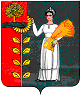 ПОСТАНОВЛЕНИЕАдминистрации сельского поселения Богородицкий сельсовет Добринского муниципального района Липецкой области Российской Федерации 12.09.2012 г.			ж. д. ст. Плавица				№ 52О внесении изменений в поселенческую целевую программу «Коммунальное  хозяйство сельского поселения на 2012-2014г.» Рассмотрев проект постановления «О внесении изменений в поселенческую целевую Программу «Коммунальное  хозяйство сельского поселения на 2012-2014г.», руководствуясь Уставом сельского поселения Богородицкий сельсовет, администрация сельского поселения Богородицкий сельсовет          ПОСТАНОВЛЯЕТ:1.Внести изменения, в поселенческую целевую программу «Коммунальное  хозяйство  сельского поселения на 2012-2014г.» (утв. пост от 13.10.2011 г № 39, с изм. от 19.06.2012 г №38, от 10.07.2012г. №42а)2.Контроль за исполнением данного постановления оставляю за собой.3.Настоящее постановление вступает в силу со дня его официального обнародования.Глава администрации Сельского поселения Богородицкий сельсовет						А.И.ОвчинниковУтверждены постановлением Администрации сельского Поселения Богородицкий сельсовет Добринского муниципальногорайона Липецкой области Российской Федерацииот 12.09.2012г № 52ИЗМЕНЕНИЯв целевую поселенческую программу «Коммунальное  хозяйство сельского поселения на 2012-2014г.»  утв. постановлением от 13.10.2011г. №39, с изм. от 19.06.2012г 38, от 10.07.2012 №42а.В паспорте в позиции «Объемы  финансирования программы» строка 2  цифры «3135,7» заменить цифрами «3823,7»; строка 3 цифры «1135,7» заменить цифрами «1823,7», Слова «Прогнозируемый объем затрат составит 3135,7 тыс. рублей» заменить словами «Прогнозируемый объем затрат составит 3823,7  тыс. рублей».Раздел 3. «Основные мероприятия по реализации программы»  изложить в новой редакцииВ разделе 4. «Ресурсное обеспечение Программы» в строке 4    цифры «3135,7» заменить цифрами «3823,7», в строке 6  цифры «1135,7» заменить цифрами «1823,7», цифры «3135,7» заменить цифрами «3823,7».Наименование мероприятийСроки реализацииОрганизаторы  работ            СУММА            СУММА            СУММА            СУММАНаименование мероприятийСроки реализацииОрганизаторы  работ20122012201320141.Замена изношенных насосов2012-2014г.Администрация сельск. пос.Богородицкий  сельсовет21,042,042,042,02.Оплата за анализы воды2012-2014г.Администрация сельск. пос.Богородицкий  сельсовет5,05,05,03. Ремонт водопровода2012-2014г.Администрация сельск. пос.Богородицкий  сельсовет200,0200,0200,04.Теплоизоляция трубопровода2012-2014Администрация сельск. пос.Богородицкий  сельсовет92,8753,0753,0753,05.Строительство водозабораАдминистрация сельск. пос.Богородицкий  сельсовет1448,26Разработка документации на строительство газовой котельной ж/д ст. Плавица2012 – 2014г.Администрация сельск. пос.Богородицкий  сельсовет171,77Установка счетчиков учета горячей воды2012 – 2014г.Администрация сельск. пос.Богородиц-кий  сельсовет90,0                                                                                   И того                                                                                   И того                                                                                   И того                                                                                   И того1823,71000,01000,01000,0